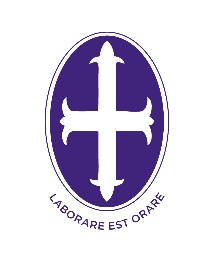 ST HILDA’S CHURCH OF ENGLAND HIGH SCHOOLCONFIRMATION OF CHRISTIAN WORSHIP FORMFOR ADMISSION TO YEAR 7 IN SEPTEMBER 2021We strongly recommend the details are discussed with the parent/carer before final completion.  Please provide information only about attendance at your own church, drawing either on your own personal knowledge or (if you were not at the church at the time) on information you have been able to confirm personally with other church officials.  Please ensure the information is as accurate as possible.  Please check the details of any information for this supplementary information form and feel free to contact school in the event of any query.  All references are no longer confidential.  Thank you.How often does the parent/carer attend church and how often does the child attend church (we accept Sunday School attendance as church attendance)?  Please tick the most appropriate attendance pattern in the table below.  *In the event that during the period specified for attendance at worship the church or, in relation to those of other faiths, relevant place of worship has been closed for public worship and has not provided alternative premises for that worship, the requirements of these admissions arrangements in relation to attendance will only apply to the period when the church or, in relation to those of other faiths, relevant place of worship or alternative premises have been available for public worship.This form is to be completed by the vicar/priest/minister/lay Eucharistic minister, deacon or church warden.    Instructions for returning the form:Save this documentEmail to applications@st-hildas.co.ukPlease email from the email address shown on the church websiteClosing date: Saturday 31st October 2020Name of child Name of parent/carer with the most involvement/commitments to the life and worship of the church Has this form been emailed to you personally?YESNO  Attendance  Pattern20182018201920192020 *2020 *  Attendance  PatternChildParent/CarerChildParent/CarerChildParent/Carer   Weekly   3 times each month   Fortnightly   Monthly   Occasionally   NeverIf no one option above is applicable, please indicate the attendance pattern here.  Also indicate if the church does not offer a weekly service.Full name Position heldName of ChurchTelephone numberE-mail address – as shown on church website